МОУ СОШ № 1Деятельностный метод обучения в начальной школе на уроках математики в рамках УМК "Школа-2100"						Выступление подготовила Филиппова.О .Нучитель 2 кв. категорииМамадыш 2011 годОсобенностью курса математики в образовательной системе «Школа 2100…» является то, что наряду с развитием вычислительных навыков, навыков черчения и чистописания ученики эффективно продвигаются в развитии мыслительных операций, умении анализировать, сравнивать, обобщать, классифицировать, рассуждать по аналогии. С самых первых уроков детям предлагаются задания, которые требуют от них творческого участия («придумать», «найти», «составить», «выбрать», «нарисовать» и т.д.), развивают не только ум, но и волю, чувства, духовные потребности и мотивы деятельности.Основной задачей курса математики – обучение младших школьников построению, исследованию и применению математических моделей. При этом внимание уделяется трём этапам формирования и изучения данных моделей: этапу построения математической модели некоторого фрагмента действительности;этапу построения математической теории, в которой описывается свойства построения модели;этапу приложения полученных результатов к реальному миру.Формирование представлений о сущности математического познания начинается с первого класса. Это значит, что приоритет в обучении предмету отдаётся не традиционной передаче готовых знаний, а овладению основными методами математической деятельности, самостоятельному «открытию» нового младшими школьниками, т.е. деятельностному методу обучения. Данный подход в обучении направлен на развитие каждого ученика, на формирование его индивидуальных способностей, а также позволяет значительно упрочнить знания и увеличить темп изучения материала без перегрузки обучающихся. При этом создаются благоприятные условия для их разноуровневой подготовки, реализации принципа моделирования. Сопоставим традиционный метод обучения с деятельностным методом, который используется в курсе математики в УМК «Школа 2100..» (пунктирная линия выделяет этапы обучения, которые должны быть включены в урок введения нового понятия):1. Объяснительно- иллюстративный метод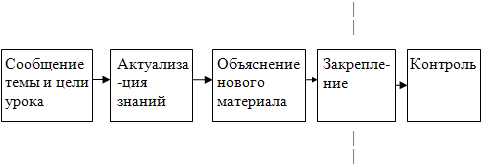 2. Деятельностный метод 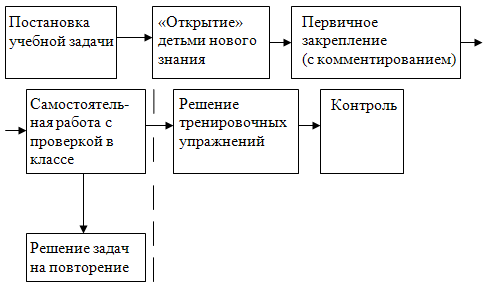 При данном сопоставлении четко, видна особенность деятельностного метода, которая заключается в том, что дети самостоятельно «открывают» математические понятия в процессе самостоятельной исследовательской деятельности. Учитель лишь направляет эту деятельность и в завершение подводит итог, давая точную формулировку установленных алгоритмов действия и знакомя с общепринятой системой обозначения. Таким образом, дети строят «свою» математику, поэтому математические понятия приобретают для них личностную значимость и становятся интересными не с внешней стороны, а, по сути.Деятельностный метод предполагает следующую структуру уроков введения новых знаний:I. Самоопределение к деятельности (организационный момент).Цель: включение учащихся в деятельность на личностно- значимом уровне.«Хочу, потому что могу».1-2 минуты;У учащихся должна возникнуть положительная эмоциональная направленность.Приёмы работы:учитель в начале урока высказывает добрые пожелания детям; предлагает пожелать друг другу удачи (хлопки в ладони друг друга с соседом по парте);учитель предлагает детям подумать, что пригодится для успешной работы на уроке; дети высказываются;девиз, эпиграф («С малой удачи начинается большой успех»);самопроверка домашнего задания по образцу.II. Актуализация знаний.Цель: повторение изученного материала, необходимого для «открытия нового знания», и выявление затруднений в индивидуальной деятельности каждого учащегося.4-5 минут;Возникновение проблемной ситуации.III. Постановка учебной задачи.Цель: обсуждение затруднений («Почему возникли затруднения?», «Чего мы ещё не знаем?»); проговаривание цели урока в виде вопроса, на который предстоит ответить, или в виде темы урока.4-5 мин;Методы постановки учебной задачи: побуждающий от проблемной ситуации диалог, подводящий к теме диалог, подводящий без проблемы диалог.IV. «Открытие нового знания» (построение проекта выхода из затруднения).Цель: решение УЗ (устных задач) и обсуждение проекта её решения.7-8 мин;Способы: диалог, групповая или парная работа:Методы: побуждающий к гипотезам диалог, подводящий к открытию знания диалог, подводящий без проблемы диалог.V. Первичное закрепление.Цель: проговаривание нового знания, запись в виде опорного сигнала.4-5 минут;Способы: фронтальная работа, работа в парах;Средства: комментирование, обозначение знаковыми символами, выполнение продуктивных заданий.VI. Самостоятельная работа с самопроверкой по эталону.Цель: каждый для себя должен сделать вывод о том, что он уже умеет.4-5 минут;Небольшой объем самостоятельной работы (не более 2-3 типовых заданий);Выполняется письменно;Методы: самоконтроль, самооценка.VII. Включение нового знания в систему знаний и повторение.7-8 минут;Сначала предложить учащимся из набора заданий выбрать только те, которые содержат новый алгоритм или новое понятие;Затем выполняются упражнения, в которых новое знание используется вместе с изученными ранее.VIII. Рефлексия деятельности (итог урока).Цель: осознание учащимися своей УД (учебной деятельности), самооценка результатов деятельности своей и всего класса.2-3 минуты;Вопросы: Какую задачу ставили?Удалось решить поставленную задачу?Каким способом?Какие получили результаты?Что нужно сделать ещё?Где можно применить новые знания?Что на уроке у вас хорошо получалось?Над чем ещё надо поработать?Таким образом, реализация деятельностного метода обучения позволяет учителю не только повысить мотивацию учащихся на предмет получения новых знаний, но и учить детей творчеству, воспитывать в каждом ребенке самостоятельную личность, владеющую инструментарием саморазвития и самосовершенствования, умеющую находить эффективные способы решения проблемы, опираясь на имеющийся жизненный опыт, осуществлять поиск нужной информации, критически мыслить, вступать в дискуссию.